PORTARIA Nº225/2022DESIGNA SERVIDOR PARA ATUAR COMO FISCAL NO CONTRATO CELEBRADO PELO IPREM – INSTITUTO DE PREVIDÊNCIA MUNICIPAL DE POUSO ALEGRE. A DIRETORA PRESIDENTE DO IPREM – Instituto de Previdência Municipal de Pouso Alegre, no uso de suas atribuições legais e de conformidade com os incisos II, IX e XXII do artigo 73 da Lei 4643/07, expede a seguintePORTARIAArt. 1º. Designa, para acompanhar e fiscalizar o contrato nº 23/2022,os servidores relacionados abaixo: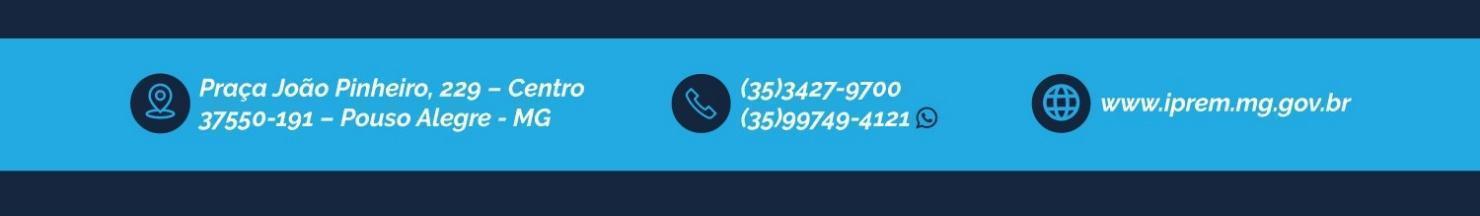 Art. 2º. Revogadas as disposições em contrário a presente Portaria retroage seus efeitos a contar de 17/11/2022.Registre-se e Publique-sePouso Alegre, 01 de dezembro de 2022Fátima Aparecida Belani                  Diretora-Presidente                 Daniel Ribeiro VieiraDiretor de Administração InterinoCONTRATOOBJETOEMPRESA/CNPJTITULAR23/2022CONTRATAÇÃO DE ENTIDADE CERTIFICADORA CREDENCIADA PELA SECRETARIA DE PREVIDÊNCIA DO MINISTÉRIO DO TRABALHO E PREVIDÊNCIA, PARA PRESTAR SERVIÇOS DE AUDITORIA PARA FINS DE MUDANÇA DE NÍVEL De CERTIFICAÇÃO INSTITUCIONAL NO PROGRAMA DE CERTIFICAÇÃO INSTITUCIONAL E MODERNIZAÇÃO DA GESTÃO DOS REGIMES PRÓPRIOS DE PREVIDÊNCIA SOCIAL DA UNIÃO, DOS ESTADOS, DO DISTRITO FEDERAL E DOS MUNICÍPIOS - PRÓ-GESTÃO RPPS (PORTARIA MPS Nº 185/2015 E ALTERAÇÕES POSTERIORES), NOTADAMENTE QUANTO AOS CRITÉRIOS ESTABELECIDOS NO NÍVEL II, QUE VISA A ADOÇÃO DE PRÁTICAS DE GESTÃO PREVIDENCIÁRIA RELATIVA A CONTROLES INTERNOS, GOVERNANÇA CORPORATIVA E EDUCAÇÃO PREVIDENCIÁRIA.ICQ BRASIL CNPJ N°01.659.386/0001-00. COMISSÃO PARA A IMPLEMENTAÇÃO DO PROGRAMA DE CERTIFICAÇÃO INSTITUCIONAL E MODERNIZAÇÃO DA GESTÃO DOS REGIMES PRÓPRIOS DE PREVIDÊNCIA SOCIAL DA UNIÃO - PRÓ-GESTÃO RPPS NO IPREM